   ҠАРАР                                                                   № 92                	  ПОСТАНОВЛЕНИЕ«26» ноябрь 2019 й.                                                                                      «26» ноября 2019 г.Об утверждении порядка организации и проведения аукциона на право размещения нестационарных торговых объектов на территории сельского поселения Дурасовский сельсовет муниципального района Чишминский район Республики Башкортостан.В соответствии с Федеральным законом от 28.12.2009 г. №381-ФЗ «Об основах государственного регулирования торговой деятельности в Российской Федерации», Постановлением Правительства Республики Башкортостан от 11.04.2011 N 98 "О порядке разработки и утверждения органами местного самоуправления схемы размещения нестационарных торговых объектов на территории Республики Башкортостан", Уставом сельского поселения Дурасовский сельсовет муниципального района Чишминский район, и в целях наиболее полного обеспечения населения сельского поселения Дурасовский сельсовет муниципального района Чишминский район Республики Башкортостан товарами и услугами, Администрация сельского поселения Дурасовский сельсовет муниципального района Чишминский районПОСТАНОВЛЯЕТ:1. Утвердить порядок организации и проведения аукциона на право размещения нестационарных торговых объектов на территории сельского поселения Дурасовский сельсовет муниципального района Чишминский район Республики Башкортостан. 2. В течение десяти рабочих дней разместить настоящее постановление на официальном сайте Администрации сельского поселения Дурасовский сельсовет муниципального района Чишминский район Республики Башкортостан.3. Контроль за исполнением настоящего постановления возлагаю на себя.Глава сельского поселенияДурасовский  сельсовет муниципального районаЧишминский район Республики Башкортостан	             	  Ф.М. ЗамановПриложение к Постановлению Администрациимуниципального районаЧишминский районРеспублики Башкортостанот «26» ноября 2019 г. № 92 Порядокорганизации и проведения аукциона на право размещения нестационарных торговых объектов на территории муниципального района Чишминский район Республики БашкортостанI. Общие положения1.1. Порядок организации и проведения аукциона на право размещения нестационарных торговых объектов на территории муниципального района Чишминский район, (далее - Порядок) разработан в соответствии с  Гражданским кодексом Российской Федерации и иными нормативными правовыми актами.1.2. В соответствии с законодательством Российской Федерации настоящий Порядок определяет принципы проведения аукциона на право размещения нестационарных торговых объектов, условия участия в аукционе, а также порядок определения победителя и заключения с ним договора на размещение нестационарного торгового объекта (далее – Договор). 1.3. Аукцион на право размещения нестационарного торгового объекта (далее –аукцион) проводится в отношении места размещения нестационарного торгового объекта, определенного схемой размещения нестационарных торговых объектов на территории муниципального района Чишминский район, в соответствии с приложением №4 к настоящему постановлению (далее – Схема).1.4. Аукцион по составу участников может быть только открытым. 1.5. Решение о проведении аукциона принимается Администрацией поселения, на территории которого размещается НТО в форме распоряжения. В распоряжении указывается место расположения в соответствии со Схемой, состав аукционной комиссии – коллегиальный орган, сформированный для проведения аукциона (созданный для проведения конкретного аукциона).1.6. Начальная цена аукциона определяется в соответствии с Методикой (Приложение №3), и составляет 1/4 годовой стоимости платы за размещение нестационарного торгового объекта. Величина ее повышения («шаг аукциона») – 5%. Задаток – 80% от начальной цены аукциона, задаток вносится лично заявителем либо представителем заявителя, если такое право предусмотрено доверенностью.1.7. Вся информация о проведении аукциона (извещение, аукционная документация и прочая информация) размещается на официальном сайте Российской Федерации в сети «Интернет» www.torgi.gov.ru, официальном сайте организатора аукциона (Администрации поселения, на территории которого размещается НТО).1.8. Аукцион проводится при наличии не менее двух участников по каждому лоту.II. Основные понятия2.1. В целях настоящего Порядка применяются следующие основные понятия:1) аукцион - форма торгов, при которой право размещения нестационарного торгового объекта приобретается хозяйствующим субъектом, предложившим наиболее высокую цену за право размещения нестационарного торгового объекта;2) предмет аукциона (лот) – право на размещение нестационарного торгового объекта;3) организатор аукциона – отдел экономики Администрации муниципального района Чишминский район;  4) претендент (заявитель) - юридическое лицо, индивидуальный предприниматель, подавший заявку на участие в аукционе;5) участник аукциона - претендент, допущенный к участию в аукционе;6) победитель аукциона – участник аукциона, предложивший наиболее высокую цену за предмет аукциона;7) аукционная комиссия – коллегиальный орган, сформированный для проведения аукциона;8) заявка - комплект документов, подготовленный претендентом в соответствии с требованиями законодательства и настоящим Порядком;9) начальная (минимальная) цена лота – минимальная цена, по которой продавец готов продать предмет аукциона; 10) «шаг аукциона» – величина повышения начальной цены лота; 11) задаток – сумма денежных средств, перечисляемых на счет организатора аукциона претендентом, в целях обеспечения заявки на участие в аукционе;III. Организатор аукциона3.1. Организатором аукциона на право размещения нестационарного торгового объекта является Администрация поселения, на территории которого размещается НТО.3.2. Организатор аукциона вправе привлечь на основе договора юридическое лицо для осуществления функций по организации и проведению аукциона (далее - специализированная организация).Специализированная организация осуществляет функции от имени организатора аукциона. При этом права и обязанности возникают у организатора аукциона.3.3. Организатор аукциона:1) создает аукционную комиссию, если нет постоянно действующей комиссии по проведению торгов;2) принимает решение о проведении аукциона; 3) разрабатывает и утверждает аукционную документацию, размещает ее на сайтах;4) размещает извещение о проведении аукциона (далее - извещение), отказ от проведения аукциона на сайтах;5) принимает от претендентов заявки на участие в аукционе по составленной ими описи и ведет их учет;6) дает разъяснения по аукционной документации по запросам претендентов;7) представляет аукционной комиссии поступившие заявки;8) запрашивает информацию и документы в целях проверки соответствия претендентов и участников аукциона требованиям, установленным законодательством, у органов власти в соответствии с их компетенцией и иных лиц, за исключением лиц, подавших заявку на участие в соответствующем аукционе. При этом организатор аукциона не вправе возлагать на участников аукциона обязанность подтверждать соответствие данным требованиям;9) информирует претендентов и участников аукциона о процессе и результатах аукциона;10) заключает с победителем аукциона Договор; 11) производит расчеты с претендентами, участниками и победителем аукциона;12) осуществляет иные полномочия, предусмотренные действующим законодательством.IV. Аукционная комиссия4.1. Для проведения аукциона создается аукционная комиссия, если нет постоянно действующей комиссии по проведению торгов (далее – Комиссия). Членами Комиссии не могут быть физические лица, лично заинтересованные в результатах аукциона (в том числе физические лица, подавшие заявки на участие в аукционе либо состоящие в штате организаций, подавших указанные заявки), либо физические лица, на которых способны оказывать влияние участники аукциона и лица, подавшие заявки на участие в аукционе (в том числе физические лица, являющиеся участниками (акционерами) этих организаций, членами их органов управления, кредиторами участников аукциона). В случае выявления в составе комиссии указанных лиц организатор аукциона, принявший решение о составе комиссии, обязан незамедлительно заменить их иными физическими лицами. 4.2. Организатором аукциона может быть принято решение о создании единой постоянно действующей Комиссии по проведению торгов. Число членов Комиссии должно быть не менее пяти человек.4.3. Комиссию возглавляет председатель, в случае отсутствия его обязанности исполняет заместитель председателя Комиссии.4.4. Секретарь Комиссии обеспечивает подготовку и проведение заседаний Комиссии, оформляет протоколы заседаний Комиссии и прочие документы Комиссии.4.5. Аукционная комиссия осуществляет рассмотрение заявок на участие в аукционе и отбор участников аукциона, ведение протокола рассмотрения заявок на участие в аукционе, протокола аукциона, протокола об отстранении претендента или участника аукциона от участия в аукционе, протокола об отказе от заключения договора.4.6. Комиссия вправе принимать решения, если на ее заседании присутствуют не менее пятидесяти процентов общего числа ее членов. Решения Комиссии оформляются протоколом заседания Комиссии, который подписывается всеми членами Комиссии, принявшими участие в заседании.4.7. Комиссия принимает решения по вопросам, входящим в ее компетенцию, открытым голосованием простым большинством голосов членов Комиссии, присутствующих на заседании.При равенстве голосов голос председателя Комиссии является решающим.V. Извещение о проведении аукциона5.1. Извещение о проведении аукциона размещается на сайтах не позднее чем за 30 календарных дней до дня его проведения. 5.2. Организатор аукциона несет ответственность за достоверность размещаемой и публикуемой информации. Сведения, содержащиеся в извещении, должны соответствовать сведениям, указанным в документации о проведении аукциона.5.3. Извещение должно содержать следующие обязательные сведения:1) наименование, место нахождения, почтовый адрес, адрес электронной почты и номер контактного телефона организатора аукциона;2) дата, время, место проведения аукциона;3) предмет аукциона;4) номер лота, место расположения, площадь, тип нестационарного торгового объекта;5) начальная (минимальная) цена лота;6) «шаг аукциона»;7) размер, срок и порядок внесения задатка, а также счет, на который он должен быть перечислен;8) срок действия договора, срок подписания договора, внесения платежей по договору;9) срок, место и порядок предоставления документации об аукционе;10) дата начала и окончания приема и рассмотрения заявок и документов от претендентов;11) срок, в течение которого организатор аукциона вправе отказаться от проведения аукциона, внести изменения в извещение и документацию.5.4. Организатор аукциона праве принять решение о внесении изменений в извещение не позднее, чем за пять дней до даты окончания подачи заявок на участие в аукционе. В течение одного дня с даты принятия указанного решения, такие изменения размещаются организатором аукциона на сайтах. При этом срок подачи заявок на участие в аукционе должен быть продлен таким образом, чтобы с даты размещения на сайтах внесенных изменений в извещение до даты окончания подачи заявок на участие в аукционе он составлял не менее пятнадцати дней;5.5. Организатор аукциона вправе отказаться от проведения аукциона в любое время, но не позднее чем за пять дней до наступления даты его проведения. Извещение об отказе от проведения аукциона размещается на сайте в течение одного дня с даты принятия решения об отказе от проведения аукциона. В течение двух рабочих дней с даты принятия указанного решения организатор аукциона направляет соответствующие уведомления всем заявителям.VI. Документация о проведении аукциона6.1. Документация об аукционе и ее приложения размещаются на сайтах не позднее чем за 30 календарных дней до дня его проведения. 6.2. Документация об аукционе разрабатывается организатором аукциона или специализированной организацией и утверждается организатором аукциона. 6.3. Сведения, содержащиеся в документации об аукционе, должны соответствовать сведениям, указанным в извещении о проведении аукциона. Организатор аукциона размещает аукционную документацию на сайтах одновременно с размещением извещения о проведении аукциона.6.4. Документация об аукционе должна содержать:1) наименование, место нахождения, почтовый адрес, адрес электронной почты и номер контактного телефона организатора аукциона;2) основание проведения аукциона;3) дата, время, место проведения аукциона;4) предмет аукциона;5) номер лота, место расположения, площадь, тип нестационарного торгового объекта;6) начальная (минимальная) цена лота;7) «шаг аукциона»;8) требование о внесении задатка, размер, срок и порядок внесения задатка, а также счет, на который он должен быть перечислен. Порядок возврата задатков;9) срок действия договора; 10) срок, место и порядок предоставления документации об аукционе;11) порядок разъяснения документации, даты начала и окончания предоставления разъяснений положений документации об аукционе;12) срок, в течение которого организатор аукциона вправе внести изменения в извещение и документацию;13) срок, в течение которого организатор аукциона вправе отказаться от проведения аукциона;14) условия участия в аукционе, требования к участникам аукциона;15) требования к содержанию, составу, форме и заполнению заявки на участие в аукционе;16) порядок, место, дату и время начала и дату и время окончания срока подачи заявок на участие в аукционе;17) порядок и срок отзыва заявок на участие в аукционе;18) место, дату и время начала и окончания рассмотрения заявок на участие в аукционе, способ уведомления об итогах рассмотрения заявок;19) основания для отказа в допуске к участию в аукционе;20) место, дату и время проведения аукциона, способ уведомления о результатах аукциона;21) признание аукциона несостоявшимся;22) разъяснение результатов аукциона;23) срок внесения платежа;24) срок подписания Договора и внесения платежей по договору;6.5. В состав аукционной документации входят:1) форма заявки;2) форма описи документов;3) проект Договора. 6.6. Со дня опубликования документации о проведении аукциона организатор аукциона на основании заявления любого заинтересованного лица, поданного в письменной форме, в течение 2 рабочих дней со дня получения соответствующего заявления обязан предоставить такому лицу аукционную документацию, в порядке, предусмотренном документацией, в письменной форме.Предоставление аукционной документации до ее размещения на сайтах не допускается.6.7. Организатор аукциона вправе принять решение о внесении изменений в аукционную документацию не позднее чем за пять дней до даты окончания подачи заявок на участие в аукционе. Изменение предмета аукциона не допускается. В течение одного дня с даты принятия такие изменения размещаются на сайтах. В течение двух рабочих дней с даты принятия указанного решения такие изменения направляются заказными письмами всем заявителям, которым была предоставлена документация об аукционе. При этом срок подачи заявок на участие в аукционе должен быть продлен таким образом, чтобы с даты размещения на сайтах изменений, внесенных в документацию об аукционе, до даты окончания срока подачи заявок на участие в аукционе он составлял не менее пятнадцати дней.6.8. Аукционная документация должна быть доступна для ознакомления на сайтах без взимания платы.VII. Требования к претендентам и участникам аукциона, оформлению заявки на участие в аукционе7.1. Претендентом (заявителем) на участие в аукционе может быть любое юридическое лицо независимо от организационно-правовой формы, формы собственности, места нахождения, а также места происхождения капитала или индивидуальный предприниматель, осуществляющий торговую деятельность.7.2. Для участия в аукционе претендент предоставляет организатору аукциона следующие документы:1) заявку на участие в аукционе по форме, установленной аукционной документацией, не позднее даты, указанной в извещении и аукционной документации. 	Заявка должна содержать информацию о лице, подавшем такую заявку: 	а) для юридического лица - фирменное наименование (наименование), сведения об организационно-правовой форме, о месте нахождения, о почтовом адресе, о руководителе, номер контактного телефона, реквизиты для возврата задатка, паспортные данные представителя, сведения о доверенности либо о решении о назначении или об избрании, либо о приказе о назначении физического лица на должность, в соответствии с которым такое физическое лицо имеет правом действовать от имени юридического лица без доверенности, копия его паспорта;	б) для индивидуального предпринимателя - фамилия, имя, отчество, паспортные данные, сведения о месте жительства, номер контактного телефона, реквизиты для возврата задатка, паспортные данные представителя и сведения о нотариальной доверенности (при наличии);2) надлежащим образом заверенные копии:а) для юридического лица - учредительных документов, свидетельств о государственной регистрации и постановки на налоговый учет, паспорта уполномоченного лица; б) для индивидуального предпринимателя – паспорта, свидетельства постановки на налоговый учет, свидетельства о государственной регистрации в качестве индивидуального предпринимателя (для индивидуальных предпринимателей), нотариальной доверенности и паспорта представителя (при наличии представителя);3) надлежащим образом заверенный перевод на русский язык документов о государственной регистрации юридического лица или физического лица в качестве индивидуального предпринимателя в соответствии с законодательством соответствующего государства (для иностранных лиц), полученные не ранее чем за шесть месяцев до даты размещения извещения о проведении аукциона; 4) документ (доверенность), подтверждающий полномочия лица на осуществление действий от имени заявителя - юридического лица (копия решения о назначении или об избрании либо приказа о назначении физического лица на должность, в соответствии с которым такое физическое лицо обладает правом действовать от имени заявителя без доверенности (далее - руководитель). В случае если от имени заявителя действует иное лицо, заявка на участие в аукционе должна содержать также доверенность на осуществление действий от имени заявителя, заверенную печатью заявителя и подписанную руководителем заявителя (для юридических лиц) или уполномоченным этим руководителем лицом, либо нотариально заверенную копию такой доверенности. В случае, если указанная доверенность подписана лицом, уполномоченным руководителем заявителя, заявка на участие в аукционе должна содержать также документ, подтверждающий полномочия такого лица;5) платежный документ, подтверждающий внесение задатка в установленном размере по каждому лоту. Подтверждением поступления задатка является выписка из лицевого счета организатора аукциона; 6) решение об одобрении или о совершении крупной сделки либо копия такого решения в случае, если принятие решения (одобрения) установлены законодательством Российской Федерации, учредительными документами юридического лица, и внесение задатка, заключение договора являются для претендента крупной сделкой;7) заявление об отсутствии решения о ликвидации заявителя - юридического лица, об отсутствии решения арбитражного суда о признании заявителя - юридического лица, индивидуального предпринимателя банкротом и об открытии конкурсного производства, об отсутствии решения о приостановлении деятельности заявителя в порядке, предусмотренном Кодексом Российской Федерации об административных правонарушениях;8) опись документов и материалов заявки в двух экземплярах, скрепленная печатью заявителя и подписанная заявителем или лицом, уполномоченным заявителем.7.3. Заявка подается в письменном или печатном виде в двух экземплярах. Текст заявки должен быть четко напечатан или написан от руки. Исправления в заявке и прилагаемых документах не допускаются, за исключением исправлений, скрепленных печатью и заверенных подписью уполномоченного лица.7.4. Все документы, входящие в состав заявки на участие в аукционе и приложения к ней, включая опись документов, должны быть разложены в порядке, указанном в описи, отдельно от заявки сшиты в единую книгу, которая должна содержать сквозную нумерацию листов, скреплены печатью (при наличии) на обороте с указанием количества страниц, заверены подписью лица, уполномоченного на подписание заявки.7.5. Претендент приобретает статус участника аукциона после принятия решения комиссии о соответствии заявки претендента требованиям аукционной документации и действующему законодательству Российской Федерации, то есть с даты подписания протокола рассмотрения заявок. VIII. Подача и прием заявок8.1. Лицо, желающее принять участие в аукционе, имеет право ознакомиться с правилами проведения аукциона до подачи заявки на участие в аукционе.8.2. Заявка претендента на участие в аукционе, поступившая в срок, предусмотренный документацией, регистрируется работником организатора аукциона в журнале регистрации заявок с указанием в нем даты и времени подачи заявки, а также порядкового номера. При принятии заявки проверяется комплектность прилагаемых к ней документов по описи, их соответствие требованиям законодательства Российской Федерации. 8.3. Основанием для отказа в приеме заявки является:1)  непредставление необходимых документов в составе заявки;2)  несоблюдение требований к оформлению заявки;3) установление факта недостоверности сведений, содержащихся в заявке и документах.8.4. По требованию заявителя организатор аукциона или специализированная организация выдают расписку в получении такой заявки с указанием даты и времени ее получения, либо ставится отметка на втором экземпляре заявки.8.5. Один претендент имеет право подать только одну заявку на участие в аукционе в отношении каждого лота аукциона.8.6. Заявки, полученные после окончания установленного срока приема заявок на участие в аукционе, не рассматриваются и в тот же день возвращаются претендентам. Задаток возвращается в течение пяти рабочих дней с даты подписания протокола аукциона. 8.7. Претендент имеет право отозвать заявку на участие в аукционе в любое время до установленных даты и времени рассмотрения заявок, письменно уведомив об этом организатора аукциона. Отзыв заявки регистрируется в журнале приема заявок.Задаток возвращается в течение пяти рабочих дней с даты поступления организатору аукциона уведомления об отзыве заявки на участие в аукционе. 8.8. Организатор аукциона принимает меры по обеспечению сохранности представленных заявок и прилагаемых к ним документов, а также конфиденциальности сведений о лицах, подавших заявки, и содержании представленных документов.8.9. По окончании срока приема заявок организатор аукциона передает поступившие документы в Комиссию.8.10. В случае, если по окончании срока подачи заявки подана только одна заявка или не подано ни одной заявки, аукцион признается несостоявшимся. В случае, если документацией предусмотрено два и более лота, аукцион признается несостоявшимся только в отношении тех лотов, в отношении которых подана только одна заявка или не подано ни одной заявки.IX. Порядок рассмотрения заявок на участие в аукционе, условия допуска к участию в аукционе9.1. Комиссия рассматривает заявки на участие в аукционе на предмет соответствия требованиям, установленным аукционной документацией, и соответствия заявителей требованиям, установленным законодательством Российской Федерации.9.2. Срок рассмотрения заявок на участие в аукционе не может превышать десяти дней с даты окончания срока подачи заявок.9.3. По результатам рассмотрения заявок Комиссия принимает решение о допуске претендента к участию в аукционе и признании его участником аукциона или об отказе в допуске претендента к участию в аукционе по основаниям, предусмотренным действующим законодательством. Указанные решения фиксируются в протоколе рассмотрения заявок.9.4. Претендент не допускается Комиссией к участию в аукционе в следующих случаях:1) непредставления документов, представление которых требуется в соответствии с настоящим Порядком, либо наличия в таких документах недостоверных сведений. В случае установления факта недостоверности сведений, содержащихся в документах, представленных заявителем или участником аукциона, аукционная комиссия обязана отстранить такого заявителя или участника аукциона от участия в аукционе на любом этапе его проведения. При этом в протоколе указываются установленные факты недостоверных сведений;2) несоответствия претендента требованиям, установленным законодательством Российской Федерации;3) невнесения задатка, если требование о внесении задатка указано в извещении и документации о проведении аукциона, либо задаток не поступил на расчетный счет организатора аукциона; 4) несоответствие заявки на участие в аукционе требованиям документации об аукционе;5) наличия решения о ликвидации претендента (заявителя) - юридического лица или наличие решения арбитражного суда о признании претендента (заявителя) - юридического лица, индивидуального предпринимателя банкротом и об открытии конкурсного производства;6) наличия решения о приостановлении деятельности претендента (заявителя) в порядке, предусмотренном Кодексом Российской Федерации об административных правонарушениях, на день рассмотрения заявки на участие в аукционе;7) наличие задолженности по неналоговым доходам в бюджет Администрации поселения, на территории которого размещается НТО.9.5. Протокол об отстранении заявителя или участника аукциона от участия в аукционе подлежит размещению на сайтах в срок не позднее дня, следующего за днем принятия такого решения. 9.6. В случае установления факта подачи одним претендентом двух и более заявок на участие в аукционе в отношении одного и того же лота, при условии, что поданные ранее заявки этим претендентом не отозваны, все заявки на участие в аукционе такого претендента, поданные в отношении данного лота, не рассматриваются и возвращаются претенденту.9.7. В случае если принято решение об отказе в допуске претендента к участию в аукционе, организатор возвращает задаток такому претенденту в течение пяти рабочих дней с даты подписания протокола рассмотрения заявок.9.8. Протокол рассмотрения заявок подписывается всеми присутствующими на заседании членами Комиссии в день окончания рассмотрения заявок. Протокол должен содержать сведения о заявителях, решение о допуске заявителя к участию в аукционе и признании его участником аукциона или об отказе в допуске к участию в аукционе с обоснованием такого решения и с указанием положений настоящего Порядка, которым не соответствует заявитель, положений аукционной документации, которым не соответствует его заявка на участие в аукционе, положений такой заявки, не соответствующих требованиям аукционной документации. 9.9. Протокол в день окончания рассмотрения заявок на участие в аукционе размещается организатором аукциона или специализированной организацией на сайтах.Заявителям направляются уведомления о решениях, принятых комиссией, не позднее дня, следующего за днем подписания указанного протокола. В случае если по окончании срока подачи заявок на участие в аукционе подана только одна заявка или не подано ни одной заявки, в указанный протокол вносится информация о признании аукциона несостоявшимися.X. Порядок проведения аукциона10.1. В аукционе могут участвовать только заявители, признанные участниками аукциона. 10.2. Секретарь Комиссии перед началом проведения аукциона по каждому лоту регистрирует участников аукциона (их представителей). Для регистрации участники и их представители предъявляют паспорт, представители участников предоставляют также доверенность. При регистрации участнику выдается карточка с номером.10.3. Аукцион проводится путем повышения начальной (минимальной) цены лота, указанной в извещении и документации о проведении аукциона, на «шаг аукциона», который не изменяется в течение всего аукциона.10.4. Аукционист выбирается большинством голосов из числа членов аукционной комиссии путем открытого голосования.10.5. Аукцион по каждому лоту начинается с объявления аукционистом номера лота, его наименования, основных характеристик, предмета аукциона, начальной (минимальной) цены, «шага аукциона», списка заявителей, признанных участниками аукциона, и зарегистрированных участников аукциона по лоту. 10.6. Участник аукциона после объявления аукционистом начальной (минимальной) цены лота поднимает карточку и продолжает ее держать при объявлении аукционистом цены лота, увеличенной в соответствии с «шагом аукциона», в случае, если он согласен заплатить объявленную цену за право размещения нестационарного торгового объекта.10.7. Аукцион считается оконченным, если после троекратного объявления аукционистом последнего предложения о цене лота ни один участник аукциона не поднял карточку. В этом случае аукционист объявляет об окончании проведения аукциона (лота), последнее и предпоследнее предложения о цене лота, номер карточки и наименование победителя аукциона и участника аукциона, сделавшего предпоследнее предложение о цене лота.10.8. Победителем аукциона признается лицо, предложившее наиболее высокую цену лота.10.9. Результаты проведения аукциона оформляются протоколом, в котором содержатся сведения о месте, дате и времени проведения аукциона, об участниках аукциона, о начальной цене, последнем и предпоследнем предложениях о цене лота, наименовании и месте нахождения (для юридического лица), фамилии, имени, отчестве, о месте жительства (для физического лица) победителя аукциона и участника, который сделал предпоследнее предложение о цене лота. Протокол подписывается всеми присутствующими членами аукционной комиссии в день проведения аукциона. Протокол составляется в двух экземплярах, один из которых остается у организатора аукциона.10.10. Протокол о результатах проведения аукциона размещается на сайтах организатором аукциона в течение одного рабочего дня, следующего за днем подписания протокола.10.11. В случае если было установлено требование о внесении задатка, организатор аукциона в течение пяти рабочих дней с даты подписания протокола аукциона обязан возвратить задаток участникам аукциона, которые участвовали в аукционе, но не стали победителями, за исключением участника аукциона, который сделал предпоследнее предложение о цене лота. Задаток, внесенный участником аукциона, который сделал предпоследнее предложение о цене лота, возвращается такому участнику аукциона в течение пяти рабочих дней с даты подписания договора с победителем аукциона. 10.12. Организатор аукциона в течение трех рабочих дней с даты подписания протокола передает победителю аукциона один экземпляр протокола и проект Договора.  10.13. Победителю аукциона по соответствующему лоту или единственному участнику задаток не засчитывается в сумму платежей по Договору. В случае если Договор заключается с участником, сделавшим предпоследние предложение о цене лота, задаток не засчитывается в счет платежей по Договору. 10.14. Задаток не подлежит возврату, если лицо, выигравшее аукцион, отказалось от подписания протокола об итогах аукциона, Договора.В случае если один участник аукциона является одновременно победителем аукциона и участником аукциона, сделавшим предпоследнее предложение о цене лота, при уклонении указанного участника аукциона от заключения Договора в качестве победителя аукциона задаток, внесенный таким участником, не возвращается.XI. Признание аукциона несостоявшимся11.1. Аукцион признается несостоявшимся в случае, если:1) по окончании срока подачи заявок на участие в аукционе не подано ни одной заявки;2) принято решение Комиссией об отказе в допуске к участию в аукционе всех претендентов;3) отсутствуют предложения участников аукциона о повышении начальной (минимальной) цены лота;4) по окончании срока подачи заявок на участие в аукционе подана одна заявка, и поданная единственным заявителем заявка и заявитель соответствует требованиям и условиям аукциона;5) принято решение Комиссией о признании только одного претендента участником аукциона;6) в аукционе участвовал один участник.В случаях, указанных в подпунктах 4, 5 и 6 настоящего пункта, аукцион признается несостоявшимся, и Договор заключается с таким лицом; в остальных случаях организатор аукциона вправе объявить о проведении нового аукциона, изменив при этом его условия. Такая информация вносится в протокол.11.2. В случае если документацией об аукционе предусмотрено два и более лота, решение о признании аукциона несостоявшимся принимается в отношении каждого лота отдельно.XII. Заключение договора 12.1. Договор подлежит заключению не ранее 10 календарных дней и не позднее 20 календарных дней со дня размещения на сайтах протокола об итогах аукциона или протокола о рассмотрении заявок и признании аукциона несостоявшимся. Срок подписания устанавливается документацией аукциона.12.2. Срок внесения платежа за право размещения нестационарного торгового объекта – 5 календарных дней с даты размещения протокола об итогах аукциона или протокола рассмотрения заявок на сайтах. Платеж за право размещения нестационарного торгового объекта вносится единовременно.12.3. Ежегодная плата по договору определяется в соответствии с Методикой (Приложение №3).12.4. В случае если победитель аукциона в срок, предусмотренный документацией об аукционе, не представил организатору аукциона подписанный Договор, победитель аукциона признается уклонившимся от заключения договора, и организатор аукциона вправе обратиться в суд с иском о понуждении победителя аукциона заключить Договор, а также о возмещении убытков, причиненных уклонением от заключения Договора.12.5. Организатор аукциона по истечении срока на заключение Договора с победителем аукциона не позднее следующего рабочего дня составляет протокол об отказе победителя от подписания Договора, который размещается на сайтах в течение рабочего дня, следующего после дня подписания протокола.12.6. Организатор аукциона в течение двух рабочих дней с даты подписания протокола об отказе победителя аукциона от подписания Договора передает участнику аукциона, сделавшему предпоследнее предложение о цене, один экземпляр указанного протокола и проект Договора. Указанный проект Договора подписывается участником аукциона и в десятидневный срок предоставляется организатору аукциона.При этом заключение Договора для участника аукциона, сделавшего предпоследнее предложение о цене лота, является обязательным.12.7. В случае если участник аукциона, сделавший предпоследнее предложение о цене лота, в срок, предусмотренный документацией об аукционе, не представил организатору аукциона подписанный Договор, участник аукциона, сделавший предпоследнее предложение о цене лота, признается уклонившимся от заключения Договора, о чем составляется протокол об отказе от подписания Договора, который размещается на сайтах в течение рабочего дня, следующего после дня его подписания.12.8. В случае уклонения участника аукциона, сделавшего предпоследнее предложение о цене лота, от заключения Договора организатор аукциона вправе обратиться в суд с иском о понуждении такого участника заключить Договор, а также о возмещении убытков, причиненных уклонением от заключения Договора. XIII. Разрешение споров13.1. Споры, связанные с признанием результатов аукциона недействительными, а также с исполнением заключенных Договоров, рассматриваются по искам заинтересованных лиц в судебном порядке. Управлящий делами Администрации СП Дурасовский сельсоветМР Чишминский районРеспублики Башкортостан                                                                   З.М. ГалимзяноваБашкортостан РеспубликАҺыШишмӘ районыМУНИЦИПАЛЬ РАЙОНЫныҢ ДУРАСОВ АУЫЛ СОВЕТЫ ауыл биЛӘмӘҺе ХАКИМИӘТЕ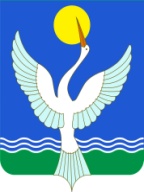 АДМИНИСТРАЦИЯСЕЛЬСКОГО ПОСЕЛЕНИЯ  ДУРАСОВСКИЙ сельсоветМУНИЦИПАЛЬНОГО РАЙОНАЧишминскИЙ район РеспубликИ Башкортостан